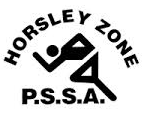 Horsley Zone Sydney South West Representatives2021SPORTSTUDENT / SCHOOLSTATE CARNIVAL INFORMATIONGirls BasketballAmina Mustafic / King ParkCambridge Park1st-3rd JuneBoys BasketballN/ASwimmingDanica Isailovic / GPKMalisa Seng / Harrington StJacintha Nguyen / Harrington StCharlize Duong / Harrington StKeira Vo / Harrington StAva Vongsuthi / SJPSydney Olympic Park31st March-1st AprilGirls FootballCharlotte Bradshaw / King ParkRooty Hill16th-18th Aug(Not held)Boys FootballBilly Millwood / King ParkAiden Heckenberg / King ParkGriffith27th-29th July (Not held)AFLN/A11’s Rugby LeagueN/AOpens Rugby LeagueDanny Abuhamed / Fairfield HtsLegion Wilson / Canley HeightsTamworth16th-18th JuneNetballN/AGirls HockeyN/ABoys HockeyN/AGirls TouchN/ABoys TouchDanny Abuhamed / Fairfield HtsSt Marys10th-12th Aug(Not held)Girls SoftballN/ABoys SoftballN/ACross CountryScarlett Lam / Cecil HillsCharlotte Bradshaw / King ParkRoman Uroevski / William StimsonLukas Alavanja / Fairfield WestBilly Millwood / King ParkAiden Heckenberg / King ParkEastern Creek15th July(Not held)AthleticsN/A